Додаток 2 
до Порядку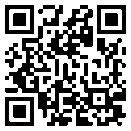 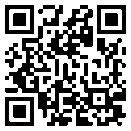 _________Примітки: 1. Ширина відмітки становить 60 міліметрів, 
висота — 30 міліметрів.2. У відмітку вноситься двовимірний штрих-код (QR-код), який містить посилання на офіційний веб-сайт ДМС.{Додаток 2 в редакції Постанови КМ № 979 від 12.09.2023}